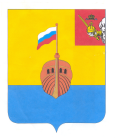 РЕВИЗИОННАЯ КОМИССИЯ ВЫТЕГОРСКОГО МУНИЦИПАЛЬНОГО РАЙОНА162900, Вологодская область, г. Вытегра, пр. Ленина, д.68тел. (81746)  2-22-03,  факс (81746) ______,       e-mail: revkom@vytegra-adm.ruКРАТКАЯ ИНФОРМАЦИЯпо результатам проведения контрольного мероприятия в Администрации Муниципального образования «Город Вытегра»Наименование (тема) контрольного мероприятия: «Аудит муниципальных закупок, осуществляемых Администрацией муниципального образования «Город Вытегра» по подразделу 0502 «Коммунальное хозяйство»Основание проведения мероприятия: пункт 5  раздела II  плана работы Ревизионной комиссии ВМР  на 2019 год, распоряжение № 22 от 29.05.2019 года Цель мероприятия: осуществление контроля за законностью, результативностью (эффективностью и экономностью) использования средств бюджета, анализ и оценка законности, результативности (эффективности и экономности) расходов на закупки. Объект мероприятия: Администрация Муниципального образования «Город Вытегра»Проверяемый период времени: 2018 год, 1 квартал  2019 годаСроки проведения  мероприятия: с 03.06.2019 г.  по 30.06.2019 г.Исполнители мероприятия: О.Е. Нестерова – аудитор Ревизионной комиссии Вытегорского муниципального района.Оформленные акты, заключения, справки и т.п., использованные в отчете, ознакомление с ними под расписку руководителя или иных должностных лиц, проверенных объектов, наличие письменных объяснений, замечаний или возражений и заключение аудитора по ним: акт № 5 от 30.06.2019 г.Неполученные документы из числа затребованных с указанием причин или иные факты, препятствовавшие работе: нет. Краткая характеристика проверяемой сферы и деятельности объектов контроля (при необходимости): Юридический адрес проверяемого объекта: 162900, Вологодская область, Вытегорский район, город Вытегра, проспект Советский, дом 27.Результаты контрольного мероприятия. 1. Расходы в 2018 году и в 1 квартале 2019 года в области коммунального хозяйства администрацией МО «Город Вытегра» осуществлены в соответствии с полномочиями, установленными статьей 17 Федерального закона от 06.10.2003 г. №131-ФЗ «Об общих принципах организации местного самоуправления в Российской Федерации».2.Финансирование расходов на мероприятия в области коммунального хозяйства осуществлялось за счет средств, утвержденных решением о бюджете Городского Совета МО «Город Вытегра» в 2018 году от 19 декабря 2017 г. № 40 «О бюджете муниципального образования «Город Вытегра» на 2018 год и плановый период 2019 и 2020 годов» (с изменениями)  и в 2019 году от 17 декабря 2018 года № 93 «О бюджете муниципального образования «Город Вытегра» на 2019 год и плановый период 2020 и 2021 годов» по подразделу 0502 «Коммунальное хозяйство».Объем финансирования на 2018 год составил 15905,0 тыс. рублей. Кассовые расходы на мероприятия в области коммунального хозяйства в 2018 году составили 15299,5 тыс. рублей тыс. рублей, или 96,2 % от плана на год. Объем финансирования на 2019 год составил 9610,8 тыс. рублей. Кассовые расходы в 1 квартале - 1161,3 тыс. рублей, или 12,1 % от плана на год. 3. Расходы на закупки, произведенные администрацией МО «Город Вытегра» в сфере коммунального хозяйства в . и в 1 квартале 2019 года, соответствуют целям осуществления закупок, определенным с учетом положений статьи 13 Федерального закона 44-ФЗ - выполнение функций и полномочий муниципальных органов - и являются обоснованными.4. Все контракты (договоры) в 2018 году и в 1 квартале 2019 года заключены и оплачены в пределах доведенных лимитов бюджетных обязательств. 5. При заключении договоров устанавливались и соблюдались сроки, достаточные для их реализации и достижения целей осуществления закупок.6. При осуществлении закупок конкурентными способами в 2018 году получена экономия бюджетных средств в сумме 1713,3 тыс. рублей. 7. Расходы на закупки, произведенные администрацией МО «Город Вытегра» в сфере коммунального хозяйства в 2018 году нельзя признать результативными и эффективными:- заключались договоры с условием 100 % предоплаты -  риск не получить услугу, либо получить их в таком качестве, которое хуже ожидаемого;- по договорам, заключенным на проведение проверки достоверности определения сметной стоимости, результаты работ принимались в нарушение условий, указанных в договорах. Акт оказания услуг не подписан заказчиком и подрядчиком и не представлен заказчиком к учету. В результате на 01.01.2019 г. по фактически исполненным договорам в 2018 году образовалась дебиторская задолженность в сумме 43,4 тыс. рублей;- расходы в сумме 30,0 тыс. рублей, произведенные на основании договора подряда № 206/17 от 06.12.2017 г., произведены без получения результата.8. Проверкой соблюдения норм Федерального закона – 44 ФЗ при осуществлении муниципальных закупок, осуществляемых администрацией МО «Город Вытегра» по подразделу 0502 «Коммунальное хозяйство» установлено: -  закупки осуществлены в соответствии с планом – графиком;- выявлены нарушения требований Федерального закона – 44 ФЗ:   - размер предоставленного обеспечения контракта не соответствует нормам статьи 37 Федерального закона № 44- ФЗ;   - срок действия банковской гарантии не превышает срок действия контракта (часть 3 статьи 96 Федерального закона № 44- ФЗ);   -  в нарушение части 3 статьи 96 Федерального закона № 44- ФЗ в извещении заказчиком указывается поставщику способ предоставления обеспечения исполнения контракта;   - при заключении контрактов не указано, что цена контракта является твердой и определяется на весь срок исполнения контракта (часть 2 статьи 34 Федерального закона 44-ФЗ): в 2018 году при заключении трех договоров на общую сумму 214,9 тыс. рублей и одного муниципального контракта на сумму 230,0 тыс. рублей, в 2019 году – при заключении договора на сумму 99,9 тыс. рублей;   - нарушение части 13.1 статьи 34 Федерального закона 44-ФЗ при оплате услуг по 4 договорам на общую сумму 120,8 тыс. рублей. Общая сумма проверенных средств – 15905,0 тыс. рублей, выявлено нарушений на сумму 194,2 тыс.рублей. Предложения по восстановлению и взысканию средств, наложению финансовых или иных санкций, привлечению к ответственности лиц, допустивших нарушения: Привлечь к дисциплинарной ответственности лиц, допустивших нарушения Федерального закона Российской Федерации от 05.04.2013 № 44- ФЗ.Предложения по устранению выявленных нарушений и недостатков в управлении и ведомственном контроле, правовом регулировании проверяемой сферы:Администрации Муниципального образования «Город Вытегра» исключить в дальнейшей работе исключить нарушения Федерального закона Российской Федерации от 05.04.2013 № 44- ФЗ «О контрактной системе в сфере закупок товаров, работ, услуг для обеспечения государственных и муниципальных нужд»:- части 13.1 статьи 34 в части соблюдения сроков оплаты по заключенным договорам;-статей 37, 96 в части соблюдения требований обеспечения исполнения контракта;- предусматривать в договорах и контрактах все обязательные условия, предусмотренные нормами статьи 34, части 1 статьи 96.Другие предложения:  Материалы проверки направить в прокуратуру Вытегорского района для правовой оценки действий должностных лиц. Материалы проверки направить в Финансовое управление Администрации Вытегорского района - орган местного самоуправления муниципального района, уполномоченный на осуществление контроля в сфере закупок.Предлагаемые представления и/или предписания: информационное письмо с предложениями  об устранении в дальнейшем нарушений Главе Администрации МО «Город Вытегра». Председатель Ревизионной комиссии                                              _____________             / Н.В.Зелинская/                                                                                                                           